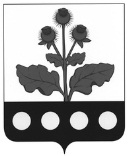 СОВЕТ НАРОДНЫХ ДЕПУТАТОВ ИСТОБИНСКОГО СЕЛЬСКОГО ПОСЕЛЕНИЯ РЕПЬЁВСКОГО МУНИЦИПАЛЬНОГО РАЙОНА ВОРОНЕЖСКОЙ ОБЛАСТИРЕШЕНИЕ«27» апреля 2022 г. № 41 с. ИстобноеО повышении (индексации) должностных окладов, надбавок к должностным окладам за классный чин, пенсии за выслугу лет (доплаты к пенсии) и внесении изменений в решения Совета народных депутатов Истобинского сельского поселения Репьевского муниципального районаВ соответствии с Постановлением правительства Воронежской области от 06.04.2022 № 222 «О повышении (индексации) денежного вознаграждения, должностных окладов, окладов за классный чин, пенсии за выслугу лет (доплаты к пенсии), ежемесячной денежной выплаты к пенсии за выслугу лет», Совет народных депутатов Истобинского сельского поселения Репьёвского муниципального района Воронежской области решил:1. Повысить (проиндексировать) в 1,06 раза:1.1. Размеры должностных окладов муниципальных служащих, замещающих должности муниципальной службы, и размеры ежемесячных надбавок к должностным окладам за классный чин, установленные решением Совета народных депутатов Истобинского сельского поселения Репьевского муниципального района от 21.12.2010 г. № 27 «О денежном содержании муниципальных служащих органов местного самоуправления Истобинского сельского поселения Репьевского муниципального района»;1.2. Размеры должностных окладов работников, замещающих должности, не отнесенные к должностям муниципальной службы в органах местного самоуправления Репьевского муниципального района, установленные решением Истобинского сельского поселения Совета народных депутатов Репьевского муниципального района от 21.12.2010 г. №28 «Об оплате труда работников, замещающих должности, не являющиеся должностями муниципальной службы органов местного самоуправления Истобинского сельского поселения Репьевского муниципального района».1.3. Размер должностного оклада лица, замещающего выборную муниципальную должность, осуществляющего свои полномочия на постоянной основе Истобинского сельского поселения Репьевского муниципального района Воронежской области, установленный решением Истобинского сельского поселения Совета народных депутатов Репьевского муниципального района от 21.12.2010 г. № 33 «О реализации отдельных гарантий осуществления полномочий выборного должностного лица Истобинского сельского поселения».2. Проиндексировать в 1,06 раза размеры доплат к страховой пенсии по старости (инвалидности) либо к пенсии, назначенной в соответствии со статьей 32 Закона Российской Федерации «О занятости населения в Российской Федерации», лицам, замещавшим муниципальные должности на постоянной основе и размеры пенсий за выслугу лет муниципальных служащих органов местного самоуправления Истобинского сельского поселения Репьёвского муниципального района.3. Установить, что при повышении (индексации) должностных окладов и окладов за классный чин их размеры подлежат округлению до целого рубля в сторону увеличения.4. Внести следующие изменения в решение Совета народных депутатов Истобинского сельского поселения Репьевского муниципального района от 21.12.2010 г. №27 «О денежном содержании муниципальных служащих органов местного самоуправления Истобинского сельского поселения Репьевского муниципального района» (далее – Решение 1):4.1. В наименовании и по тексту Решения слово «Репьевского» в советующем падеже заменить словом «Репьёвского» в соответствующем падеже;4.2. Пункт 3.2. части 3 Положения об оплате труда муниципальных служащих органов местного самоуправления Репьёвского муниципального района, утвержденного Решением 1, изложить в следующей редакции:« 3.2. Ежемесячная надбавка к должностному окладу за классный чин3.2.1. Ежемесячная надбавка к должностному окладу за классный чин устанавливается в следующих размерах:»;4.3. Приложение 2 к Решению 1 изложить в следующей редакции:«                                                               Приложение 2к решению Совета народных депутатов Истобинского сельского поселенияРепьёвского муниципального района Воронежской областиот «21» декабря 2010 года № 27Размерыдолжностных окладов по должностям муниципальной службы органов местного самоуправленияИстобинского сельского поселенияРепьёвского муниципального района Воронежской области».5. Внести следующие изменения в решение Совета народных депутатов Истобинского сельского поселения Репьевского муниципального района от 21.12.2010 г. № 27 «Об оплате труда работников, замещающих должности, не являющиеся должностями муниципальной службы органов местного самоуправления Репьевского сельского поселения Репьевского муниципального района» (далее – Решение 2):5.1. В наименовании и по тексту Решения слово «Репьевского» в советующем падеже заменить словом «Репьёвского» в соответствующем падеже;5.2. Приложение 2 к Решению 2 изложить в следующей редакции:«                                                                       Приложение 2к решению Совета народных депутатов Истобинского сельского поселения Репьёвского муниципального района Воронежской областиот «21» декабря 2010 года № 28Размерыдолжностных окладов по должностям работниковорганов местного самоуправления Репьевского сельского поселения Репьёвского муниципального районаВоронежской области».6. Внести следующие изменения в решение Совета народных депутатов Истобинского сельского поселения Репьевского муниципального района от 21.12.2010 г. № 33 «О реализации отдельных гарантий осуществления полномочий выборного должностного лица Истобинского сельского поселения» (далее – Решение 3):6.1. В наименовании и по тексту Решения слово «Репьевского» в советующем падеже заменить словом «Репьёвского» в соответствующем падеже;6.2. В пункте 2.1. части 2 приложения 1 к Решению 3 цифры «10303» заменить цифрами «10922».7. Настоящее решение вступает в силу после его официального обнародования и распространяет свое действие на правоотношения, возникшие с 01.01.2022 г.Классные чинымуниципальных служащихРазмеры надбавки (рублей)Главный муниципальный советник муниципальной службы 1 класса1994Главный муниципальный советник муниципальной службы 2 класса1795Главный муниципальный советник муниципальной службы 3 класса1596Советник муниципальной службы 1 класса1398Советник муниципальной службы 2 класса1198Советник муниципальной службы 3 класса1000Референт муниципальной службы 1 класса782Референт муниципальной службы 2 класса669Референт муниципальной службы 3 класса553Секретарь муниципальной службы 1 класса400Секретарь муниципальной службы 2 класса334Секретарь муниципальной службы 3 класса268Группа должностей Наименование должности Размер должностного оклада (рублей)АДМИНИСТРАЦИЯ сельского поселенияАДМИНИСТРАЦИЯ сельского поселенияАДМИНИСТРАЦИЯ сельского поселенияГлавнаяЗаместитель главы администрации4486СтаршаяВедущий специалист 4486№п/пНаименование должностейРазмер должностного оклада(рублей)1231Главный бухгалтер57792Системный администратор46453Старший инспектор 44254Техник по вождению автомобиля44255Инспектор35406Технический секретарь35407Техник по эксплуатации здания35408Кассир30989Техник по уборке помещений2656Глава сельского поселенияВ.И. Аристова